Учреждение образованияБЕЛОРУССКИЙ ГОСУДАРСТВЕННЫЙ УНИВЕРСИТЕТИНФОРМАТИКИ И РАДИОЭЛЕКТРОНИКИВоенный факультет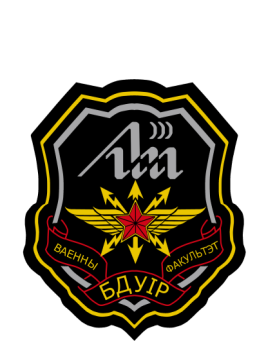 Информационное письмо и пригласительный билет «ПРОБЛЕМЫ ПОВЫШЕНИЯ ЭФФЕКТИВНОСТИ ОБРАЗОВАТЕЛЬНОГО ПРОЦЕССА НА БАЗЕ ИНФОРМАЦИОННЫХ ТЕХНОЛОГИЙ»специализированная международная научная конференция25 апреля 2014 годаМинск БГУИР 2014Военный факультет в учреждении образования «Белорусский государственный университет информатики и радиоэлектроники» 25 апреля 2014 года в рамках XXI Международного специализированного форума по телекоммуникациям, информационным и банковским технологиям «ТИБО-2014» проводит специализированную международную научную конференцию «Проблемы повышения эффективности образовательного процесса на базе информационных технологий».Для участия в конференции приглашаются представители органов военного управления и специалисты в сфере подготовки военных кадров, профессорско-преподавательский состав учреждений высшего образования, научные сотрудники и специалисты заинтересованных организаций (учреждений) Республики Беларусь и зарубежья. Цель конференцииИзучение и распространение опыта использования современных информационных технологий в образовательном процессе.Проблемные вопросы конференцииПовышение эффективности образовательного процесса на базе информационных технологий в учреждениях военного образования.Опыт высших учебных заведений по повышению эффективности образовательного процесса на базе информационных технологий.Внедрение результатов научно-исследовательской работы в процесс повышения эффективности образовательного процесса на базе информационных технологий.Задачи конференцииОзнакомление с опытом повышения эффективности образовательного процесса на базе информационных технологий.Обобщение опыта использования информационных технологий в образовательном процессе военных учебных заведений.График работы конференции25 апреля Встреча и регистрация участников: 9.30-9.50 Время заседания: 9.50-13.00, 14.00-15.00 Обед: 13.00-14.00Место проведения: военный факультет УО «БГУИР», г. Минск, ул. П. Бровки, 10, ауд. 320.Место проведенияАдрес: г. Минск, ул. П. Бровки, 10 (3-й корпус УО «БГУИР»), ауд. 320Проезд: на метро до станции «Академия наук», на автобусе № 100 до остановки «П.Бровки».Представление заявокДо 27 марта 2014 года в адрес оргкомитета конференции  направляются заявки, тезисы докладов или статьи по прилагаемой форме (электронный вариант обязателен).Оргкомитет конференции размещается по адресу:  . Минск, ул. П. Бровки, 10, военный факультет, УО «Белорусский государственный университет информатики и радиоэлектроники», 3-й корпус УО «БГУИР», ауд. 321.Телефон для справок: (+375 17) 293-21-63, Казаченок Оксана Арнольдовна; E-mail: kazachenok@bsuir.byЗаявка для участия в специализированной международной научной конференции должна содержать фамилию, имя и отчество автора (-ов); страну и место работы (название организации); должность; ученую степень, звание; адрес для связи; телефон; e-mail; название доклада; форму участия (с выступлением, без выступления); указание технических средств, необходимых для сопровождения доклада. Авторы несут ответственность за точность цитируемого текста и ссылки на источник, а также за то, что в материалах, нет данных, не подлежащих открытой публикации.Просим авторов проводить редактирование и корректирование статей и тезисов докладов в редакционно-издательских отделах (службах) Ваших учреждений.Доклады, не соответствующие требованиям и присланные позднее установленного срока, оргкомитетом не рассматриваются и обратно не высылаются.Оргкомитет оставляет за собой право отбора докладов для включения в программу конференции и дальнейшей их публикации.Предоставленные материалы докладов будут опубликованы в электронном сборнике в авторской редакции.По итогам работы конференции будет издан сборник лучших докладов.Рабочие языки: белорусский, русский, английский.Требования к оформлению тезисов докладов или статейОбъем : до 5 страниц формата А 4.Текстовый редактор: «Word for Windows»;шрифт: Times New Roman Cyr;поля: ;высота символов: ;межстрочный интервал: одинарный;абзацный отступ – .Название тезисов доклада печатается по центру прописными буквами, начертание – полужирное (без точки в конце). Через один интервал указываются фамилия и инициалы автора, через запятую перечисляется ученая степень, звание (выравнивание – по правому краю, начертание – курсив). Фамилии нескольких авторов перечисляются в строку. Далее через один интервал печатается текст доклада (выравнивание по ширине). Графики, рисунки, таблицы вставляются как внедренный объект. Формулы должны быть подготовлены в редакторе формул. Номера страниц не проставляются.Список литературы, таблицы, рисунки: в соответствии с требованиями ВАК Республики Беларусь (http://www.vak.org.by)Имя файла тезисов докладов, статей – по фамилии и инициалам первого автора.На оборотной стороне последней страницы рукописи тезисов доклада, статьи, необходимо проставить подпись автора, указать его фамилию, имя, отчество, подразделение (организацию), номер контактного телефона.Электронная версия материалов в формате doc. отправляется на электронный адрес оргкомитета. Образец оформленияО ВНЕДРЕНИИ В ОБРАЗОВАТЕЛЬНЫЙ ПРОЦЕСС ЭЛЕКТРОННЫХ ОБУЧАЮЩИХ ПРОГРАММ Сергиенко В.А., доцентХхххххххххххххххххххххххххххххххххххххххххххххххххххххххххххххххххххххххххххххххххххххххххххххххххххххххххххххххххххххххххххххххххх. 